В соответствии с постановлением Правительства Забайкальского края от 13 июля 2020г. № 258 «О бюджетных ассигнованиях, направляемых на финансовое обеспечение отдельных мероприятий за счет не распределенного остатка средств на едином счете бюджета Забайкальского края, выделенных бюджету Забайкальского края из федерального бюджета в рамках распоряжения Правительства Российской Федерации от 30 ноября 2019 года № 2875-р», руководствуясь Уставом муниципального района «Улётовский район» Забайкальского края, в целях распределения иного межбюджетного трансферта за достижение значений (уровней) показателей по итогам рейтинга муниципального района «Улётовский район» Забайкальского края, администрация муниципального района «Улётовский район» Забайкальского края постановляет:1. Утвердить Перечень мероприятий, в целях софинансирования которых предоставляется иной межбюджетный трансферт за достижение значений (уровней) показателей по итогам рейтинга муниципального района «Улётовский район» Забайкальского края (прилагается).2. Настоящее постановление официально опубликовать путем размещения (обнародования) на официальном сайте муниципального района «Улётовский район» в информационно-телекоммуникационной сети «Интернет» в разделе «Деятельность» - «Финансы» - http://улёты.забайкальскийкрай.рф.3. Контроль за  исполнением настоящего постановления оставляю за собой.ПЕРЕЧЕНЬ МЕРОПРИЯТИЙ, целях финансового обеспечения которых предоставляется иной межбюджетный трансферт за достижение значений (уровней) показателей по итогам рейтинга муниципального района «Улётовский район» Забайкальского края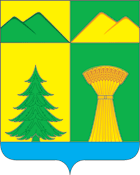 АДМИНИСТРАЦИЯ МУНИЦИПАЛЬНОГО РАЙОНА«УЛЁТОВСКИЙ РАЙОН»ЗАБАЙКАЛЬСКОГО КРАЯПОСТАНОВЛЕНИЕАДМИНИСТРАЦИЯ МУНИЦИПАЛЬНОГО РАЙОНА«УЛЁТОВСКИЙ РАЙОН»ЗАБАЙКАЛЬСКОГО КРАЯПОСТАНОВЛЕНИЕАДМИНИСТРАЦИЯ МУНИЦИПАЛЬНОГО РАЙОНА«УЛЁТОВСКИЙ РАЙОН»ЗАБАЙКАЛЬСКОГО КРАЯПОСТАНОВЛЕНИЕАДМИНИСТРАЦИЯ МУНИЦИПАЛЬНОГО РАЙОНА«УЛЁТОВСКИЙ РАЙОН»ЗАБАЙКАЛЬСКОГО КРАЯПОСТАНОВЛЕНИЕ«23»  сентября 2020 года«23»  сентября 2020 года№ 588с.Улёты Об утверждении Перечня мероприятий, в целях финансового обеспечения которых предоставляется иной межбюджетный трансферт за достижение значений (уровней) показателей по итогам рейтинга муниципального района «Улётовский район» Забайкальского края Об утверждении Перечня мероприятий, в целях финансового обеспечения которых предоставляется иной межбюджетный трансферт за достижение значений (уровней) показателей по итогам рейтинга муниципального района «Улётовский район» Забайкальского края Об утверждении Перечня мероприятий, в целях финансового обеспечения которых предоставляется иной межбюджетный трансферт за достижение значений (уровней) показателей по итогам рейтинга муниципального района «Улётовский район» Забайкальского края Об утверждении Перечня мероприятий, в целях финансового обеспечения которых предоставляется иной межбюджетный трансферт за достижение значений (уровней) показателей по итогам рейтинга муниципального района «Улётовский район» Забайкальского краяИ. о. главы муниципального района«Улётовский район»                                  Е.С. ЛапинаПриложениеУТВЕРЖДЕНпостановлением администрациимуниципального района «Улётовский район»от «23» сентября 2020 года № 588Наименование мероприятияСрок окончания реализацииКод строкиОбъем финансового обеспечения на реализацию мероприятия, предусмотренный в местный бюджет, руб.Объем финансового обеспечения на реализацию мероприятия, предусмотренный в местный бюджет, руб.Объем финансового обеспечения на реализацию мероприятия, предусмотренный в местный бюджет, руб.Объем финансового обеспечения на реализацию мероприятия, предусмотренный в местный бюджет, руб.Объем финансового обеспечения на реализацию мероприятия, предусмотренный в местный бюджет, руб.Объем финансового обеспечения на реализацию мероприятия, предусмотренный в местный бюджет, руб.Объем финансового обеспечения на реализацию мероприятия, предусмотренный в местный бюджет, руб.Объем финансового обеспечения на реализацию мероприятия, предусмотренный в местный бюджет, руб.Наименование мероприятияСрок окончания реализацииКод строкиВсегоВсегов том числе средства федерального бюджетав том числе средства федерального бюджетав том числе средства бюджета субъекта РФв том числе средства бюджета субъекта РФв том числе средства местного бюджетав том числе средства местного бюджетаНаименование мероприятияСрок окончания реализацииКод строкитекущийплановый периодтекущийплановый периодтекущийплановый периодтекущийплановый период1234567891011Приобретение станции для очистки воды для Улётовской ЦРБ31.12.20202000000,002000000,00Ремонт памятников воинам ВОВ31.12.2020910000,00910000,00Игровые площадки для сельских поселений Улётовского района31.12.20201050000,001050000,00ремонт жилья для медицинских работников31.12.2020490000,00490000,00Приобретение спортивного оборудования для ДЮСШ31.12.20202000000,002000000,00Ремонт кровли МОУ Татауровскаяоош31.12.2020750000,00750000,00